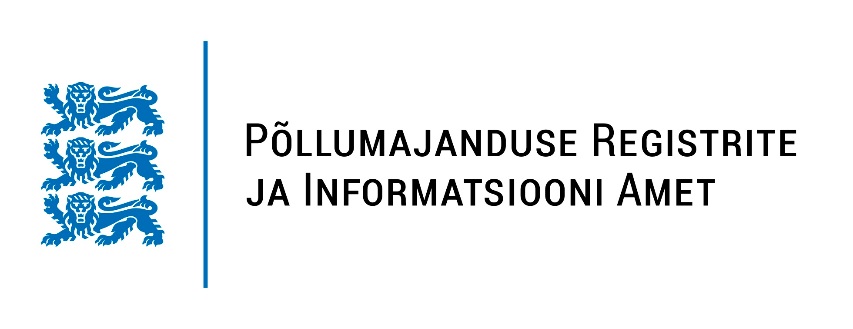 TURUARENDUSTOETUS2019SisukordSissejuhatus	31.	Mille alusel toetust antakse ja toetuse eesmärk	32.	Taotlejale ja taotleja kaudu abi saajatele esitatavad nõuded	43.	Toetatavad tegevused ja kulud	63.1.	Tegevused ja abikõlblikud kulud	63.2.	Kulud, mida toetusest ei hüvitata	84.	Toetuse saamiseks esitatavad nõuded	84.1.	Nõuded hinnapakkumuste kohta	84.2.	Toetuse suurus ja määr	94.3.	Taotluse läbivaatamine ja toetuse määramine	104.4.	Taotluste hindamine ja taotluste paremusjärjestuse koostamine	105.	Taotluse esitamine	115.1.	Taotlusega koos esitatavad dokumendid	116.	Toetuse maksmine	126.1.	Maksetaotluse lisadokumendid	137.	Toetuse väljamaksmine osaliselt tasutud kuludokumentide alusel	148.	Kohapealne kontroll	159.	Toetuse saaja kohustused, toetuse mittemaksmine ja tagasinõudmine	15SissejuhatusKäesolev juhend on koostatud selleks, et aidata taotlejat turuarendustoetuse taotluse ettevalmistamisel. Siit leiab taotleja ülevaate toetatavate tegevuste, toetuse suuruse, taotlejale esitatavate nõuete ja vajalike dokumentide esitamise kohta. Juhendmaterjal on mõeldud mittetulundusühingutele ja tunnustatud tootjarühmadele, kes soovivad turuarendustoetust taotleda.Soovime edu taotlemisel!Turuarendustoetuse taotluste vastuvõtu, kontrollimise ja toetuse määramisega ning toetuse maksmisega tegeleb Põllumajanduse Registrite ja Informatsiooni Amet (PRIA).Tähe tn 4, Tartu 51010Tel 737 1 325, 737 1282, 737 1341Faks 737 1201E-post turukorraldus@pria.eeKodulehekülg www.pria.eeTuruarendustoetuse saamise nõuded, toetuse taotlemise ja taotluse menetlemise täpse korra on kehtestanud Maaeluministeeriumi maaeluministri  23. jaanuari 2018. a määrusega nr 4   „Turuarendustoetus“.Lai 39/41, Tallinn 15056Tel 62 56 560Faks 62 56 200E-post info@agri.eeKodulehekülg www.agri.eeMille alusel toetust antakse ja toetuse eesmärkTuruarendustoetuse maksmise aluseks on „Maaelu ja põllumajandusturu korraldamise seadus” ning põllumajandusministri  23. jaanuari 2018 määrus nr 4 „Turuarendustoetus“.Töötlemata põllumajandustooteid turustavale tunnustatud tootjarühmast taotlejale, taotleja põllumajandustootjast liikmele ning põllumajandustootjale, kes ei ole taotleja liige, antav toetus on 1) riigiabi Euroopa komisjoni määruse (EL) nr 702/2014 Euroopa Liidu toimimise lepingu (edaspidi asutamisleping) artiklite 107 ja 108 kohaldamise kohta, millega teatavat liiki abi põllumajandus- ja metsandussektoris ja maapiirkondades tunnistatakse siseturuga kokkusobivaks määruse (EL) nr 702/2014 artikli 24 tähenduses, või2) põllumajanduslik vähese tähtsusega abi Euroopa komisjoni määruse (EL) nr 1408/2013 alusel, milles käsitletakse Euroopa Liidu toimimise lepingu artiklite 107 ja 108 kohaldamist vähese tähtsusega abi suhtes põllumajandussektoris.Põllumajanduslikku vähese tähtsusega abi antakse turu-uuringute tegemise kulude, messide korraldamisel messitehnika veokulude, messidel osalemisel ning välisriigis turundusürituse korraldamisel tootenäidiste veo-  ja kindlustuse kulude hüvitamiseks.                                                                                                                                                                                           Töödeldud tooteid turustavale tunnustatud tootjarühmast taotlejale, taotleja põllumajandustoodete töötlejast liikmele ja taotleja liikmele, kes ei ole  põllumajandustootja ega põllumajandustoodete töötleja ning taotleja kaudu põllumajandustoodete töötlejale või põllumajandustoodetest muid tooteid töötlevale ettevõtjale antav toetus on vähese tähtsusega abi komisjoni määruse (EL) 1407/2013 alusel, milles käsitletakse asutamislepingu artiklite 107 ja 108 kohaldamist vähese tähtsusega abi suhtes. Riigiabi, põllumajandusliku vähese tähtsusega abi või vähese tähtsusega abi saaja on Konkurentsiseaduse § 2 lõike 1 tähenduses ettevõtja, sealhulgas mittetulundusühing või mittetulundusühingu liige, kes osaleb ise või kelle töötaja, osanik, aktsionär, liige või juhtorgani liige osaleb toetatavas tegevuses.Turuarendustoetuse eesmärgiks on suurendada teadlikkust põllumajandustoodete ja nendest töödeldud toodete omadustest, parandada nende turustusvõimalusi ja tõsta põllumajandustoodete tootmise ja töötlemise konkurentsivõimet.Taotlejale ja taotleja kaudu abi saajatele esitatavad nõudedTuruarendustoetust saab taotleda: mittetulundusühing, kes on taotluse esitamise ajaks tegutsenud vähemalt kolm viimast aastat toiduainetööstuse või põllumajandustoodete tootmise valdkonnas ja kelle põhikirjaline eesmärk on selle aja jooksul olnud nimetatud valdkonna edendamine (edaspidi taotleja); Euroopa Liidu ühise põllumajanduspoliitika rakendamise seaduse alusel ja korras tunnustatud tootjarühm (edaspidi taotleja). Taotleja ja riigiabi, põllumajandusliku vähese tähtsusega abi või vähese tähtsusega abi saajad peavad vastama järgmistele nõuetele:1) neil ei ole taotluste vastuvõtu esimese päeva ehk 1. veebruari 2019 seisuga riikliku maksu võlga, mis ületab 100 eurot, või on 100 eurot ületava riikliku maksu võla tasumine ajatatud ja maksuvõla tasumise ajatamise korral on maksuvõlg, mille tasumise tähtaeg on möödunud, tasutud ettenähtud summas; 2) nende suhtes ei ole algatatud likvideerimismenetlust ega nimetatud  Pankrotiseaduse  kohaselt ajutist pankrotihaldurit või kohtuotsusega välja kuulutatud pankrotti;3) kui nad on saanud varem toetust riigieelarvelistest või muudest Euroopa Liidu või välisvahenditest või muud tagastamatut riigiabi või vähese tähtsusega abi, mis on kuulunud tagasimaksmisele, siis on 1. veebruari 2019 seisuga tagasimaksmisele kuulunud summa tähtajal tagasi makstud või toetuse tagasimaksmise ajatamise korral on tagasimaksed tasutud ettenähtud tähtajal ja summas.Riigiabi saavad:taotlejad, kes on töötlemata põllumajandustooteid turustavad tunnustatud tootjarühmad;taotleja liikmed, kes on põllumajandustootjad;põllumajandustootjad, kes ei ole taotleja liikmed.Riigiabi saajad peavad vastama järgmistele nõuetele:1) Nende põhitegevusala taotluse esitamise ajal peab olema Äriregistri andmetel  “Eesti majanduse tegevusalade klassifikaator (EMTAK)” (edaspidi EMTAK 2008)  kohaselt:a) üheaastaste põllukultuuride kasvatus (EMTAK 2008, jagu A, alajagu 011);b) mitmeaastaste taimede kasvatus (EMTAK 2008, jagu A, alajagu 012);c) taimede paljundamine (EMTAK 2008, jagu A, alajagu 013);d) loomakasvatus (EMTAK 2008, jagu A, alajagu 014);e) segapõllumajandus (EMTAK 2008, jagu A, alajagu 015).2) Komisjoni määrusest  (EL) nr 702/2014  tulenevad nõuded riigiabi saajale on järgmised: neil ei või olla täitmata komisjoni määruse (EL) nr 702/2014 artikli 1 lõike 5 punktis nimetatud korraldus ebaseaduslikuks ja siseturuga kokkusobimatuks tunnistatud riigiabi tagasimaksmise kohta;nad ei tohi olla raskustes olevad ettevõtjad komisjoni määruse (EL) nr 702/2014 artikli 2 punkti 14 tähenduses;Ettevõtja mittevastavust raskustes oleva ettevõtja kriteeriumitele hindab esimesena abisaaja ja toetuse taotleja. nad on väikese või keskmise suurusega ettevõtjad komisjoni määruse (EL) nr 702/2014 artikli 2 punkti 2 tähenduses;nad on esitanud komisjoni määruse  (EL) nr 702/2014 artikli 6 lõike 2 kohase abitaotluse, mis peab sisaldama vähemalt järgmist teavet: ettevõtte nimi ja suurus, tegevuse kirjeldus (sh selle algus- ja lõppkuupäev), projekti või tegevuse asukoht, rahastamiskõlblike kulude loetelu, tegevuse jaoks vajaliku riikliku rahastamise liik (toetus) ja summa.Põllumajanduslikku vähese tähtsusega abi saavad põllumajandustootjad (Äriregistris EMTAK 011-015) ja töötlemata põllumajandustooteid turustavad tootjarühmast taotlejad järgmisteks kuludeks:Eesti turgu või välisturgu käsitlevate turu-uuringute tegemiseks;Eesti messil osalemisel või välismessil osalemise korraldamisel tootenäidiste veo- ja kindlustuskulude hüvitamiseks;Eesti messi korraldamisel või välismessi osalemise korraldamisel messitehnika veokulude hüvitamiseks;Välisriigis turundusürituse korraldamisel tootenäidiste veo- ja kindlustuskulude hüvitamiseks.Saadav põllumajanduslik vähese tähtsusega abi summa ei tohi koos taotletava toetusega ületada jooksva majandusaasta ja kahe eelneva majandusaasta jooksul kokku ülemmäära 15 000 eurot, seda saab  kontrollida http://www.fin.ee/riigiabi.Vähese tähtsusega abi saavadtöödeldud tooteid turustavad tunnustatud tootjarühmast taotlejad;taotleva mittetulundusühingu põllumajandustoodete töötlejast liige;taotleja kaudu abi saav põllumajandustoodete töötleja või põllumajandustoodetest muid tooteid töötlev ettevõtja. Põllumajandustoodete töötlejate  põhitegevusala taotluse esitamise ajal on Äriregistri andmetel EMTAK 2008 kohaselt:1) liha töötlemine ja säilitamine ning lihatoodete tootmine (EMTAK 2008, jagu C, alajagu 101);2) kala, vähilaadsete ja limuste töötlemine ja säilitamine (EMATK 2008, jagu C, alajagu 102);3) puu- ja köögivilja töötlemine ja säilitamine (EMTAK 2008, jagu C, alajagu 103);4) taimse ja loomse õli ja rasva tootmine (EMTAK 2008, jagu C, alajagu 104);5) piimatoodete tootmine (EMTAK 2008, jagu C, alajagu 105);6) jahu ja tangainete, tärklise ja tärklisetoodete tootmine (EMTAK 2008, jagu C, alajagu 106);7) pagari- ja makarontoodete tootmine (EMTAK 2008, jagu C, alajagu 107);8) muude toiduainete tootmine (EMTAK 2008, jagu C, alajagu 108);9) valmis loomasööda tootmine (EMTAK 2008, jagu C, alajagu 109);10) joogitootmine (EMTAK 2008, jagu C, alajagu 11).NB! Vähese tähtsusega abi ei anta kala, vähilaadsete ja limuste töötlemise ja säilitamise edendamisele suunatud tegevuste elluviimiseks.Saadav vähese tähtsusega abi summa ei tohi ületada jooksva majandusaasta ja kahe eelneva majandusaasta jooksul koos taotletava toetusega vähese tähtsusega abi piirmäära 200 000 eurot, seda saab kontrollida http://www.fin.ee/riigiabiKui taotleja on mittetulundusühing, peavad tema kaudu tegevuses osalevatest riigiabi, põllumajandusliku vähese tähtsusega abi ja vähese tähtsusega abi saajatest vähemalt kolm neljandikku olema põllumajandustootjad (põhitegevusala Äriregistri teabesüsteemi EMTAK koodi alusel jagu A, alajaod 011-015) või põllumajandustoodete töötlejad (Äriregistris EMTAK jagu C, alajaod 101-109 ja 11). Eelnimetatud nõuet ei kohaldata tunnustatud tootjarühma suhtes, kes tegutseb mittetulundusühinguna. Tunnustatud tootjarühmadele esitatavad nõuded on sätestatud ELÜPS-i §-s 86.Välisriigis toimuval messil osalemise korraldamiseks peab taotleja vastama järgmistele nõuetele:1) taotlejal peab olema varasem vähemalt kolmel välisriigis toimunud messil osalemise korraldamise kogemus. Taotleja esitab seletuskirja osaletud messide andmetega: messide nimed, nendel osalemise aastad ning ettevõtjate nimekirja, kes messist osa võtsid.2) taotleja peab tagama välisriigis toimuval messil osalemise korraldamisel vähemalt nelja ettevõtja messil osalemise;3) taotleja peab olema saanud toetuse taotlemise ajaks selle messi kohta, millel osalemise korraldamist ta taotleb, messi korraldajalt kas messi stendi pinna broneeringu kinnituse või muu sarnases kirjalikus vormis kinnituse stendi pinna broneerimise kohta välismessi korraldaja poolt.Toetatavad tegevused ja kuludTegevused ja abikõlblikud kuludTuru-uuringu tegemineTuru-uuringute  läbiviimise toetamise eesmärgiks on aidata põllumajandustoodete tootjatel ja töötlejatel turu hetkeolukorrast paremat ülevaadet saada ning seeläbi turul paremini orienteeruda. Turu-uuring tuleb tellida eelnevat turu-uuringu tegemise kogemust omavalt ning turu-uuringu tegemisele spetsialiseerunud uuringufirmalt.Abikõlblikeks kuludeks on:uuringufirmalt turu-uuringu tellimise kulud.Põllumajandustoote ja sellest töödeldud toodete tutvustaminePõllumajandustoote ja sellest töödeldud toote tutvustamise toetamise eesmärgiks on teavitada tarbijaid erinevatest tooteliikidest, nende toiteväärtuselistest eelistest ja soovitatavast kasutamisviisist ning Euroopa Liidu liikmesriikidest pärit toodetele avatud kvaliteedisüsteemidest, sealhulgas Euroopa Liidu liikmesriikide poolt tunnustatud kvaliteedikavadest. Teavituskampaania raames ei ole lubatud kutsuda tarbijat üles eelistama teatud kaubamärke või omamaiseid tooteid. Toodete teavituskampaaniate toetamise eesmärk ühisturundusmeetmena on tuua kasu kogu sektorile, mitte toetada üksikuid ettevõtteid. Abikõlblikeks kuludeks on:üldisi tooteliike, nende toiteväärtuselisi eeliseid ja soovitatavat kasutamist ning Euroopa Liidu ja selle liikmesriigi kvaliteedisüsteemide kohta käivat teavet käsitleva teavituskampaania väljatöötamisel kasutatava teenusepakkuja tasu sealhulgas reklaami kujundamise, tootmise ja  trükkimise kulud; televisioonis, raadios, trükimeedias, veebikeskkonnas ja alternatiivmeedias teabe avaldamise kulud; kampaania raames korraldatava ürituse puhul ruumide, sisustuse ja tehnika üür, kutsete valmistamise kulud, tootenäidiste kulud, teenindava personali kulud  (sh palk ja sellelt arvestatud tulu- ja sotsiaalmaks, kohustuslik kogumispension ning töötuskindlustusmaks).Eestis toimuval messil osalemine, välisriigis toimuval messil osalemise korraldamine või Eestis toimuva messi korraldamineMessi all peetakse silmas majanduslike eesmärkidega sündmust, mille eesmärk on osaleja turumõju kasvatamine ning mis toimub regulaarse intervalli järel ajaliselt piiritletuna, ning kus üht või mitut valdkonda esindavad ettevõtjad vahetavad teavet valdkonnaspetsiifilise publiku ja erialaspetsialistidega ning kus edendatakse toodete ja teenuste müüki. Abikõlblikeks kuludeks on:osalemise korral osalemistasu, stendi pinna üür, stendi kujunduse kulud, stendi sisustuse üür, stendil kasutatava teenuse kulud, sealhulgas elektri-, vee- ja internetikulud, tootenäidiste veo- ja kindlustuskulud, iga tegevuses osaleva eksponendi kahe esindaja ja taotleja ühe esindaja sõidu- ja majutuskulud ning reisikindlustuskulud;korraldamise korral ruumide, sisustuse ja tehnika üür, messitehnika veokulud, tõlkekulud, teenindava personali kulud (sh palk ja sellelt arvestatud tulu- ja sotsiaalmaks, kohustuslik kogumispension ning töötuskindlustusmaks); tutvustava teabematerjali koostamise ja trükkimise kulud;üldisesse messikataloogi kandmise kulud; Välisriigis turundusürituse korraldamine. Tegevuse eesmärk on läbi viia väiksemamõõtmelisi kontsentreeritud sihtgruppidele mõeldud turundusüritusi välisriigis, mida saab korraldada paindlikumalt ja kiiremini kui messidel osalemist (eelkõige võimalus täpsemalt valida toimumise koht, sihtturg ja sihtgrupp).Abikõlblikeks kuludeks on:ruumide, sisustuse ja tehnika üür, ruumi kujundamise kulud, tootenäidiste veo- ja kindlustuskulud, tõlkekulud, teenindava personali kulud (sh palk ja sellelt arvestatud tulu- ja sotsiaalmaks, kohustuslik kogumispension ning töötuskindlustusmaks); taotleja ühe esindaja ning iga tegevuses osaleva eksponendi ühe esindaja sõidu- ja majutuskulud ning reisikindlustuskulud;üritust tutvustava teabematerjali koostamise ja trükkimise kulud.Välisriigis toimuva messi külastamine.Tegevuse eesmärgiks on võimaldada ettevõtjatel külastada välisriikides toimuvaid messe uute kaubanduspartnerite leidmiseks. Taotleja kaudu abi saavad ettevõtjad peavad põhjendama tegevuses osalemist. Põhjenduses on vajalik kirjeldada seos välismessi külastusest huvitatud ettevõtjate (ehk taotleja kaudu abisaajate) tegevusvaldkonna ning külastatava messi valdkonna vahel. Lisaks tuleb ettevõtjatel kirjeldada, kuidas messi külastamine on seotud nende plaanidega leida uusi eksportturgusid või suurendada müügimahtusid juba olemasoleval eksportturul.Abikõlblikeks kuludeks on:iga toetatavas tegevuses osaleva abisaaja ühe esindaja  ja taotleja ühe esindaja sõidu- ja majutuskulud, sh reisikindlustusekulud;messi piletite kulud.Välisriigis toimuva messi külastuse pikkus võib olla kuni 5 kalendripäeva, mille sisse peab mahtuma ka messile sõitmiseks kuluv aeg. Ehk siis kui messile minekuks kulub 1 päev ja tagasitulekuks samuti 1 päev, siis messil kohapeal saab olla 3 päeva.Abikõlblikud on ülaltoodud tegevustega seotud sõiduauto kasutamise kulud  tingimusel, et sõiduauto kasutamise üle peetakse arvestust Vabariigi valitsuse 14. juuli 2006. a määrust nr 164 „Teenistus-, töö- või ametiülesannete täitmisel isikliku sõiduauto kasutamise kohta arvestuse pidamise ja hüvitise maksmise kord“  § 4 kohaselt. Toetust antakse kuni 0,3 eurot ühe sõidetud kilomeetri kohta. Sõiduauto kasutamise kulud on abikõlblikud ainult siis, kui sõiduautot kasutatakse toetavate tegevuste elluviimiseks. Kõigi tegevuste puhul  võib taotleja teha toetatava tegevuse korraldamisega seotud personali kulusid, mis võivad moodustada kuni kümme protsenti toetatava tegevuse abikõlblike kulude kogusummast. Nimetatud kulude eest toetuse taotlemiseks peab taotleja selle ka PRIA-le esitatavas taotluses tegevuste kulu all välja tooma. Kavandatavate tegevuste kulud, ei tohi olla ebaproportsionaalselt suured ning need peavad olema vastavuses heade finantsjuhtimise põhimõtetega, eriti ökonoomsuse ja tasuvuse põhimõttega. Kõik abikõlblikud kulud peavad olema põhjendatud, selged ja üksikasjalikult kirjeldatud, majanduslikult otstarbekad ja vajalikud toetatava tegevuse eesmärgi saavutamiseks. Taotleja peab tagama kasutatava toetusraha otstarbeka ja säästliku kasutamise. Toetust võib kasutada ainult nende kulude hüvitamiseks, mis on tehtud alates taotluse esitamise päevast ja mille eest on tasutud 9. oktoobriks 2019. Toetatav tegevus peab olema lõpetatud 31. jaanuariks 2020.Kulud, mida toetusest ei hüvitatataotleja tööjõukulud, välja arvatud juhul, kui need on seotud taotluses kirjeldatud tegevusega;käibemaks juhul, kui taotlejal on võimalik taotleda selle tagastamist „Käibemaksuseaduse“ alusel;taotleja üldhalduskulud;finantskulud;kulutused teavituskampaaniale, mis kutsub tarbijat, töötlejat või edasimüüjat üles eelistama kodumaise päritoluga põllumajandustoodet või töödeldud toodet ainult selle päritolu tõttu st teavituskampaania ülesehitamine üksnes kodumaise päritoluga toidu eelistamise argumentidele või selle suunamine ainult konkreetsetele kaubamärkidele on keelatud. See on vastuolus Euroopa Liidu ühisturu põhinõuetega.teavituskampaania käigus sellise materjali koostamise kulusid (välja arvatud messikataloogi koostamine), mis sisaldavad ettevõtete nimetusi, logosid ja kaubamärke ning muid andmeid nende ettevõtete kohta. Toetuse saamiseks esitatavad nõudedTaotleja esitab avalduse koos nõutavate dokumentidega toetuse saamiseks 1. veebruarist kuni 15. veebruarini.Taotleja ei ole saanud ega taotle samal ajal toetatava tegevuse kulude hüvitamiseks toetust riigieelarvelistest või muudest Euroopa Liidu või välisvahenditest või muud tagastamatut riigiabi. Nõuded hinnapakkumuste kohta Kui toote või teenuse maksumus ilma käibemaksuta ületab 3000 eurot, peab taotleja olema toote või teenuse maksumuse kohta saanud vähemalt kolmelt asjakohast toodet või teenust pakkuvalt isikult võrreldavad hinnapakkumused koos toote või teenuse üksikasjaliku kirjeldusega. Taotleja ei või lõikes 1 nimetatud hinnapakkumust küsida osade kaupa eesmärgiga vältida konkureerivate pakkumuste küsimist, eriti kui hinnapakkumuse esemeks on funktsionaalselt koostoimivad või sama eesmärgi saavutamiseks vajalikud tooted või teenused. See keeld puudutab igasugust jaotamist, mis ei ole objektiivselt põhjendatud.Kui toote või teenuse maksumus ilma käibemaksuta ei ületa 3000 eurot või kui asjaomases valdkonnas on ainult üks toote või teenuse pakkuja, peab taotleja olema kulutuse kohta saanud vähemalt ühe hinnapakkumuse koos toote või teenuse üksikasjaliku kirjeldusega või koostanud toetatava tegevuse eeldatava maksumuse arvestuse üksikasjaliku eelarve alusel.Hinnapakkumise võib asendada üksikasjalikult lahtikirjutatud eelarvega, kui ostetava toote või teenuse hinnakiri on kõigile avalikult kättesaadav (näiteks toote või teenuse pakkuja kodulehel) ning läbipaistev (peab olema selgelt arusaadav, kuidas maksumus kujuneb ja millistest osadest koosneb). Kui tegevus on seotud turu-uuringute tegemisega või Eestis toimuval messil osalemise või selle korraldamisega ning PRIA vähendab vastavalt eelarvele makstava toetuse suurust  võrreldes taotletava toetuse suurusega võtab taotleja toetatava tegevuse elluviimiseks väljavalitud toote või teenuse pakkujalt uue hinnapakkumuse. Kui toetatava tegevuse väljavalitud elluviija loobub uue hinnapakkumuse tegemisest, leiab taotleja uue toote või teenuse pakkuja.Väljavalitud hinnapakkumus ei tohi olla põhjendamatult kõrge võrreldes tavaliselt samalaadse teenuse ja toote eest tasutava hinnaga. PRIA-l on õigus vajadusel võrrelda väljavalitud hinnapakkumust turuhindadega. Kui taotleja ei ole valinud odavaimat hinnapakkumust, põhjendab ta tehtud valikut. Hinnapakkumus peab sisaldama taotleja nime, hinnapakkuja nime, hinnapakkuja kontaktandmeid, hinnapakkumuse väljastamise kuupäeva ja ostetava toote või teenuse üksikasjalikku kirjeldust ning maksumust.Kui taotleja ei ole saanud nõutud arvu hinnapakkumusi, peab ta seda põhjendama. Taotleja ja hinnapakkuja ning nende osanik, aktsionär või juhtorgani liige ei tohi omada osalust üksteise äriühingus ega kuuluda üksteise juhatusse või nõukokku.Hinnapakkuja ega hinnapakkuja osanik, aktsionär või juhtorgani liige ei tohi omada osalust teise hinnapakkuja äriühingus ega kuuluda teise hinnapakkuja juhatusse või nõukokku.Toetuse suurus ja määrTuruarendustoetuse määrusega sätestatud tegevuste kulude hüvitamiseks võib taotleda toetust järgmiselt:turu-uuringu tegemine, Eestis toimuval messil osalemine või selle korraldamine,  põllumajandustoote ja sellest töödeldud toote tutvustamine, välisriigis turundusürituse korraldamine kuni 70% abikõlblikest kuludest;välisriigis messil osalemise korraldamine kuni 75% abikõlblike kulude maksumusest;välisriigis toimuva messi külastamine kuni 50% abikõlblike kulude maksumusest.Turu-uuringu tegemisega seotud tegevuste puhul võib toetuse suurus ühe taotleja kohta olla kokku kuni 19 200 eurot Eesti turgu käsitleva turu-uuringu ning kuni 32 000 eurot  välisturgu käsitleva turu-uuringu kohta. Toetuse maksimaalne suurus kõikide toetatavate tegevuste raames kokku on taotleja kohta kuni128 000 eurot juhul, kui taotleja on üht valdkonda esindav MTÜ, mille liikmed on ainult üht valdkonda esindavad ettevõtjad ja erialaliidud;128 000 eurot juhul, kui taotleja on tunnustatud tootjarühm; 256 000 eurot juhul, kui taotleja on MTÜ, mille liikmed on vähemalt kahe erineva valdkonna erialaliidud, ning kui toetatavate tegevuste hulgas on mitut valdkonda hõlmavad tegevused.Valdkonna erialaliiduna käsitletakse määruse tähenduses ühe põllumajanduse ja/või toiduainetööstuse alavaldkonna (näiteks piima töötlemine, piima tootmine, liha töötlemine, liha tootmine, teravilja tootmine jne) huve esindavat mittetulundusühingut. Mitme valdkonna erialaliite ühendavaks MTÜ-ks on määruse tähenduses seega MTÜ, mille liikmeteks on vähemalt kaks erinevat põllumajanduse ja /või toiduainetööstuse alavaldkonda esindavat erialaliitu (näiteks MTÜ, mille liikmeteks on piimatootjaid esindav MTÜ ja lihatootjaid esindav MTÜ) või MTÜ, mille liikmeteks on leivatööstusi, piimatööstusi ja piimatootjaid esindavad MTÜ-d.Toetatavate tegevuste puhul on minimaalsed toetuse taotlemise summad järgnevad:- Eesti turgu või välisturgu käsitleva turu-uuringu tegemine 750 eurot;- Eestis toimuval messil osalemine või selle korraldamine 1 500 eurot;- põllumajandustoote ja sellest töödeldud toote tutvustamine 7 500 eurot;- välisriigis toimuval messil osalemise korraldamine 10 000 eurot;- välisriigis turundusürituse korraldamine 3 750 eurot;- välisriigis toimuvate messide külastamine 2 000 eurot.Taotluse läbivaatamine ja toetuse määraminePRIA vaatab taotluse läbi ning kontrollib taotluse esitamisel nõutavate dokumentide olemasolu, esitatud andmete õigsust ja taotleja vastavust toetuse saamise nõuetele. Turu-uuringute tegemiseks ja Eestis toimuval messil osalemiseks või selle korraldamiseks esitatud taotlusi ei hinnata ning kui nende tegevuste nõuetekohaste taotluste rahastamise summa ületab tegevuste elluviimiseks ettenähtud vahendeid, vähendab PRIA taotlejatele määratava toetuse suurust võrdeliselt taotletava toetuse suurusega, lähtudes sätestatud toetusmääradest. Selleks küsib PRIA taotleja poolse nõusoleku. Kui taotleja ei ole nõus tegevust ellu viima vähendatud summaga, võib ta loobuda taotlusest. Sel juhul PRIA annulleerib taotleja loobumiskirja alusel taotluse ja vastav vähendatud toetussumma jagatakse taotlejate vahel, kes ei loobunud taotlusest. Taotleja esitab 15 tööpäeva jooksul arvates otsuse ärakirja või väljavõtte saamisest parandatud taotluse, milles on arvestatud toetuse määramise otsust. Parandatud taotluse esitamiseks võtab taotleja toetatava tegevuse elluviimiseks välja valitud toote või teenuse pakkujalt uue hinnapakkumuse. Kui toetatava tegevuse väljavalitud elluviija loobub uue hinnapakkumuse tegemisest, leiab taotleja uue toote või teenuse pakkuja. Ülejäänud tegevuste osas hinnatakse taotlused ja koostatakse paremusjärjestus vastavalt punkt 4.4.PRIA otsustab toetuse määramise või taotluse rahuldamata jätmise 45 tööpäeva jooksul taotluse esitamise tähtpäevast arvates (st 22. aprilliks 2019). Taotlus jäetakse rahuldamata „Maaelu ja põllumajandusturu korraldamise seaduse” § 14 sätestatud juhtudel. Taotluste hindamine ja taotluste paremusjärjestuse koostamineKui taotlus esitatakse järgmiste tegevuste elluviimiseks:põllumajandustoote ja sellest töödeldud toote tutvustamine,välisriigis messil osalemise korraldamine;välisriigis turundusürituse korraldamine,välisriigis toimuvate messide külastamine;siis hindab PRIA tegevuste kohta esitatud nõuetele vastavaid taotlusi määruse lisas sätestatud hindamiskriteeriumite alusel ja koostab hindamistulemuste põhjal taotluste paremusjärjestuse.Taotluste hindamiseks moodustab PRIA hindamiskomisjoni, kes teeb PRIA-le taotluste paremusjärjestuse moodustamise ettepaneku. Hindamistulemuste põhjal moodustab PRIA taotluste paremusjärjestuse, milles loetakse paremaks suurema hindepunktide summa saanud taotlus.Kui kõigi nõuetele vastavate taotluste rahastamise summa ületab toetuseks ettenähtud vahendeid, rahuldatakse taotluste hindamise tulemusel koostatud taotluste paremusjärjestuse alusel parimad taotlused, mis on saanud vähemalt minimaalse hindepunktide summa. See tähendab, et toetust saavad taotlused, kelle taotlused on paremusjärjestuses eespool, kuni hetkeni, mil toetuseks ettenähtud rahalised vahendid lõpevad.Minimaalne hindepunktide summa taotluse rahuldamiseks moodustab vähemalt 30 protsenti maksimaalsest hindepunktide summast. Võrdsete näitajatega taotluste puhul eelistatakse taotlust, milles taotletav toetuse summa on väiksem.Hindamiskriteeriumitega on võimalik tutvuda määruse lisas „Taotluse hindamise  kriteeriumid“.Taotluse esitamineTuruarendustoetuse taotlusi võetakse vastu 1. veebruarist kuni 15. veebruarini 2019. Taotlusi saab esitada PRIA iseteeninduskeskkonna ehk e-PRIA kaudu. e-PRIA kasutamiseks on vaja ID-kaarti koos kehtivate sertifikaatide ja PIN koodidega või mobiil-IDd. Palume Teil aegsasti kontrollida oma ID kaardi ja selle sertifikaatide kehtivust ja PIN koodide olemasolu.Vajadusel saab e-PRIA kasutamisel abi investeeringutoetuste infotelefonil 737 7678 ning e-posti aadressil info@pria.ee. Kui taotlete PRIA kaudu toetust esmakordselt, on teil eelnevalt vaja registreeruda PRIA kliendiks. Seda on võimalik teha elektroonilises kliendiportaalis e-PRIA või paberil. Selleks palume täita ja esitada „Avaldus andmete kandmiseks põllumajandustoetuste ja põllumassiivide registrisse." Avalduse ja juhised leiate PRIA kodulehelt http://www.pria.ee/et/Registrid/Toetuste_register. Andmete registrisse kandmise avalduse palume  esitada enne toetuse taotluse esitamist. Täpsema e-PRIA kasutamise juhendi lisame kodulehele taotlusperioodi alguseks.Taotlusi saab esitada ka elektrooniliselt digitaalselt allkirjastatuna e-posti aadressil info@pria.ee või paberil posti teel aadressil Tähe 4, 51010 Tartu.Toetatavate tegevuste kulude hüvitamise taotlemiseks tuleb esitada iga tegevuse kohta eraldi taotlus, mis koosneb avaldusvormist ja nõutavatest lisadokumentidest. Näiteks kui taotleja osaleb kahel erineval messil, siis ta peab esitama PRIA-le kaks eraldi taotlust.Taotlusega koos esitatavad dokumendidTaotlusele tuleb lisada (võimalik ka e-PRIA portaalis üles laadida):taotluse raames riigiabi saavatelt töötlemata tooteid turustavatelt tootjarühmadelt, taotleja põllumajandustootjatest liikmetelt ja teistelt taotleja kaudu osalevatelt põllumajandustootjatelt kogutud kinnitused selle kohta, et tegemist on väikese või keskmise suurusega ettevõtjaga;Tabel. Töötajate arv ja rahalised ülemmäärad, mis määravad kindlaks ettevõtja kategooria (EL) 702/2014 I Lisa, artikkel 2.kui ostetava tegevuse kululiigi osaks oleva ostetud teenuse või toote maksumus ilma maksudeta ületab 3000 eurot, siisvähemalt kolm võrreldavat hinnapakkumuste ärakirja koos toote või teenuse üksikasjaliku kirjeldusega; hinnavõrdlustabel.kui pakkujaid on vähem kui kolm, siis taotleja seadusliku esindaja kinnitatud asjakohane kirjalik selgitus, miks polnud võimalik võtta kolme hinnapakkumust, kui teenuse või toote maksumus ületab 3000 eurot või toote või teenuse pakkujaid on rohkem kui üks;kui ostetava tegevuse kululiigi osaks oleva ostetud teenuse või toote maksumus ilma maksudeta ei ületa 3000 eurot või kui asjaomases valdkonnas on ainult üks toote või teenuse pakkuja, esitab taotleja vähemalt ühe toote või teenuse hinnapakkuja hinnapakkumuse ärakirja koos toote või teenuse üksikasjaliku kirjeldusega või  toetatava tegevuse eeldatava maksumuse arvestuse kululiikide kaupa, milles on toote või teenuse kujunemise maksumus üksikasjalikult lahti kirjutatud koos vajalike selgituste ning põhjendustega;kui taotleja taotleb toetust turu-uuringu tegemiseks, siis lähteülesanne olenemata turu-uuringu maksumusest. Turu-uuringu puhul esitatavas lähteülesandes on vajalik kirjeldada tellitava turu-uuringu täpne kontseptsioon, selgitus selle kohta, millistele küsimustele turu-uuring peab vastuse andma. Muuhulgas peaks turu-uuringu lähteülesanne sisaldama täpsemat loetelu teemadest, mida soovitakse uurida, näiteks ülevaadet turu hetkeolukorrast, selle võimalustest ja vajadustest seoses konkreetse toote või toodetega; toote või toodete ekspordivõimalused konkreetsetele turgudele; hinnang võimalikele pakkujatele ja hankijatele ning võrdlus nõudlusega; potentsiaalsete ostjate analüüs; võimaliku tarbijaskonna soovid, rahulolu ja ostujõud; toote või toodetega seotud võimalikud ekspordimahud; ostu- ja müügihinnad (jae ja hulgi); prognoos toote või toodete tootmismahtude ja müügivõimaluste suurenemiseks; abisaaja kontserni liikmete skeem, kui põllumajandusliku vähese tähtsuse abi ja vähese tähtsusega  abi saajatele määratud abi ületab 500 eurot ühe abisaaja kohta.välisriigis messil osalemise korraldamise puhul välisriigis toimunud messist osavõtmise korraldamise varasemat kogemust tõendavad dokumendid ning välismessi stendi pinna broneeringu kinnitus või muu sarnases kirjalikus vormis kinnitus stendi pinna broneerimise kohta välismessi korraldaja poolt. Taotleja peab kogemuse tõendamiseks välja tooma messide nimed, nendel osalemise aastad ning nende ettevõtjate nimekirja, kes messil osalesid.põllumajandustoote ja sellest töödeldud toote tutvustamisel kampaania meediaplaan, taotluse esitamisele eelnenud vähemalt kolme viimase aasta kampaaniate korraldamise kogemuse kirjeldus, tutvustava materjali näidised ning sõnumid, mida kampaania käigus avaldatakse;välisriigis turundusürituse korraldamisel varasemat välisriigis turundusürituse kogemust tõendavad dokumendid; välisriigis toimuvate messide külastamisel hindamiskriteeriumite täitmise tõendamiseks taotleja kaudu abi saavate ettevõtjate põhjendus tegevuses osalemise kohta. Nimetatud põhjenduses on vajalik kirjeldada seos välismessi külastusest huvitatud ettevõtjate (ehk taotleja kaudu abisaajate) tegevusvaldkonna ning külastatava messi valdkonna vahel. Lisaks tuleb ettevõtjatel kirjeldada, kuidas messil osalemine on seotud nende plaanidega leida uusi eksportturgusid või suurendada müügimahtusid juba olemasoleval eksportturul. Antud juhul on taotleja asemel tema kaudu abisaaja hindamine põhjendatud, kuna välismesside külastamise toetamise eesmärgiks on soodustada just ettevõtjatel leida uusi kaubanduspartnereid ja seega on oluline, et oleks tagatud ettevõtjate tegevusvaldkonna ning messi valdkonna omavaheline kattuvus.Toetuse maksmineToetus makstakse välja üks kord aastas 45 tööpäeva jooksul arvates nõuetekohase maksetaotluse esitamise kuupäevast.Toetuse saamiseks tuleb maksetaotlus koos kulutuste tegemist  tõendavate dokumentidega esitada hiljemalt 9. oktoobril 2019. Maksetaotluse saab esitada taotleja, kellele on eelnevalt toetus määratud. Maksetaotluse saab samuti esitada e-PRIA portaali kaudu.Endiselt saab maksetaotlusi esitada ka elektrooniliselt digitaalselt allkirjastatuna e-posti aadressil info@pria.ee või paberil posti teel aadressil Tähe 4, 51010 Tartu.Juhul, kui taotleja projekt kestab taotluse esitamise kalendriaasta lõpuni või sellele järgneva aasta 31. jaanuarini, siis saab PRIA hüvitada ainult need kulud, mis on kuludokumentidega tõendatud ja mille eest on tasutud taotluse esitamise aasta 9. oktoobriks.Kui taotlus on esitatud turu-uuringu tegemiseks või Eestis toimuval messil osalemiseks või selle korraldamiseks ning tegevus on ellu viidud enne PRIA poolt toetuse määramise otsuse tegemist või 15 tööpäeva jooksul arvates otsuse ärakirja või väljavõtte saamisest, esitab toetuse saaja § 15 lõikes 8 nimetatud parandatud taotluse asemel tegevuse kohta maksetaotluse. Kui toetatava tegevuse elluviimise kulud erinevad taotluses näidatud kuludest, täpsustab taotleja taotluses esitatud andmeid ning esitab PRIA-le koos maksetaotlusega seletuskirja. Maksetaotluse lisadokumendidMaksetaotlusel näidatud summad tuleb tõendada järgmiste dokumentide alusel (neid on võimalik ka e-PRIA portaalis maksetaotluse juurde üles laadida): selle isiku väljastatud arve-saatelehe või arve ärakiri, kellelt taotleja ostis teenuse või toote;selle isikuga sõlmitud töövõtulepingu ärakiri, kellelt taotleja ostis teenuse või toote;arvel ja/või töövõtulepingul märgitud rahalise kohustuse tasumist tõendava maksekorralduse ärakiri, väljatrükk või arvelduskonto väljavõte;osutatud teenuse või ostetud toote üleandmist-vastuvõtmist tõendava dokumendi ärakiri vajaduse korral;kui taotlusel esitatud tegevus on turu-uuringu läbiviimine, siis turu-uuringu lõpparuanne. Juhul, kui turu-uuring ei ole maksetaotluse esitamise tähtajaks täies mahus tehtud, esitab taotleja selle kohta asjakohase dokumendi kümne tööpäeva jooksul pärast nimetatud tegevuse lõplikku elluviimist;kui taotlusel esitatud tegevus on põllumajandustoote või töödeldud toote tutvustamine, siis kokkuvõte kampaania tulemustest.  Kui kampaania ei ole maksetaotluse esitamise tähtajaks täies mahus toimunud, esitab taotleja selle kohta asjakohased dokumendid kümne tööpäeva jooksul pärast nimetatud tegevuse lõplikku elluviimist;kui taotlusel esitatud tegevus on messil osalemine või selle korraldamine, siis messil osalemist tõendava nimekirja ärakiri, messikataloog või üritust kajastav muu teabematerjal ning esitletud tootenäidiste nimekiri. Kui mess ei ole maksetaotluse esitamise tähtajaks täies mahus toimunud, esitab taotleja selle kohta asjakohased dokumendid kümne tööpäeva jooksul pärast nimetatud tegevuse lõplikku elluviimist;välisriigis turundusürituse korraldamisel üritusel osalenud ettevõtjate nimekiri; välisriigis toimuva messi külastamisel sõidudokumendid;auto kasutamise korral sõidukulude tõendamiseks ärakiri sõidupäevikust, mis sisaldab sõidukit kasutava isiku ees- ja perekonnanime, sõiduauto riikliku registreerimismärgi andmeid, sõiduauto spidomeetri alg- ja lõppnäitu ning iga tööülesande täitmiseks tehtud sõidu kuupäeva ja sõidu eesmärki. Sõiduauto kasutamise kulude hüvitamiseks toetuse taotlemise korral peetakse arvestust Vabariigi Valitsuse 14. juuli 2006. a määruse nr 164 „Teenistus-, töö- või ametiülesannete täitmisel  isikliku sõiduauto kasutamise kohta arvestuse pidamise ja hüvitamise kord“ § 4 alusel;määruse § 11 lõike 3 punktis 1 nimetatud dokumendid, st väikese või keskmise suurusega ettevõtja kinnitused nende tegevuses osalejate puhul, kelle kohta nimetatud dokumente  taotluse esitamise ajal ei esitatud;vajadusel muud kulutuste tegemist tõendavad dokumendid (seletuskiri, fotomaterjal vms).NB! Toetatava tegevuse korraldamisega seotud kulude (võivad moodustada kuni 10%  tegevuse abikõlblike kulude kogusummast) tõendamiseks ei pea taotleja esitama kuludokumente.Toetuse väljamaksmine osaliselt tasutud kuludokumentide aluselToetatava tegevuse elluviimist võib rahastada enne töö algust, teenuse või toote eest tasumist, kui toetuse saaja on piisavalt usaldusväärne ning tehtud töö või osutatud teenus on lõpetatud või toode on üle antud ning toetuse saaja on need vastu võtnud ja nende eest tasunud vähemalt omafinantseeringuga võrdse rahasumma. Toetuse saajal on võimalik taotleda tegevuse rahastamist, kui tegevus on lõpetatud enne 9. oktoobrit 2019 ehk viimasel maksetaotluse esitamise päeval. Sel juhul taotleja esitab pärast toetatava tegevuse täielikku elluviimist vastava maksetaotluse koos järgmiste dokumentidega:selle isiku väljastatud arve-saatelehe või arve ärakiri, kellelt taotleja ostis teenuse või toote; selle isikuga, sõlmitud töövõtulepingu ärakiri, kellelt taotleja ostis teenuse,;arvel ja/või töövõtulepingul märgitud rahalise kohustuse tasumist tõendava maksekorralduse ärakiri omafinantseeringu suuruse rahasumma ulatuses;Omafinantseeringuga võrdne rahasumma on rahaline väärtus, mille toetuse saaja tasub isikule, kes osutas esitatud hinnapakkumise alusel toetatava tegevuse elluviimiseks toetuse saajale teenust, tegi tööd või müüs toote. Omafinantseeringuga võrdse rahasumma hulka loetakse maksetaotlusega lisatud kõikide arvete või arve-saatelehtede ärakirjadel  märgitud abikõlblikud kulud, millede summast on maha arvestatud tegevuse elluviimise rahastamise otsuse alusel toetuse saajale makstav toetussumma ja kõik mitteabikõlblikud kulud, mis mingil mõjuval põhjusel on arve-saatelehel või arve ärakirjal kajastatud. Arve-saatelehel või arve ärakirjal kajastatud mitteabikõlblike kulude hulka kuulub toetatava tegevuse käibemaks, kui toetuse saajal on võimalik taotleda selle tagastamist Käibemaksuseaduse alusel, ning ka muud mitteabikõlblikud kulud, mis on mingil põhjusel kuludokumentides kajastatud.osutatud teenuse või toote üleandmist-vastuvõtmist tõendava dokumendi koopia;kui taotlusel esitatud tegevus on turu-uuringu läbiviimine, siis turu-uuringu lõpparuanne.kui taotlusel esitatud tegevus on põllumajandustoote või töödeldud toote tutvustamine, siis kokkuvõte kampaania tulemustest. kui taotlusel esitatud tegevus on messil osalemine või selle korraldamine, siis messil osalemist tõendava nimekirja ärakiri, messikataloog või üritust kajastav muu teabematerjal ning esitletud tootenäidiste nimekiri. välisriigis turundusürituse korraldamisel üritusel osalenud ettevõtjate nimekiri; välisriigis toimuva messi külastamisel sõidudokumendid;auto kasutamise korral sõidukulude tõendamiseks ärakiri sõidupäevikust, mis sisaldab sõidukit kasutava isiku ees- ja perekonnanime, sõiduauto riikliku registreerimismärgi andmeid, sõiduauto spidomeetri alg- ja lõppnäitu ning iga tööülesande täitmiseks tehtud sõidu kuupäeva ja sõidu eesmärki. Sõiduauto kasutamise kulude hüvitamiseks toetuse taotlemise korral peetakse arvestust Vabariigi Valitsuse 14. juuli 2006. a määruse nr 164 “Teenistus-, töö- või ametiülesannete täitmisel isikliku sõiduauto kasutamise kohta arvestuse pidamise ja hüvitise maksmise kord“    § 4 kohaselt;määruse §18 lõike 1 punktis 10 nimetatud dokumendid st väikese või keskmise suurusega ettevõtja kinnitused nende ettevõtjate kohta, kelle kohta nimetatud dokumendid taotlemise hetkel ei esitatud;vajadusel muud kulutuste tegemist tõendavad dokumendid (seletuskiri, fotomaterjal vms).PRIA teeb toetuse saaja tegevuse elluviimise rahastamise otsuse sellise aja jooksul, et otsuse alusel makstav raha oleks võimalik kanda toetuse saaja arvelduskontole vähemalt 45 tööpäeva jooksul arvates korrektse maksetaotluse ja nõutud dokumentide saamisest, arvestades seejuures toetuse saaja usaldusväärsust.Toetuse saaja võib tegevuse elluviimise rahastamise otsuse alusel saadud raha kasutada üksnes esitatud maksetaotluse ja sellele lisatud arvetel ja arve-saatelehtedel märgitud abikõlblike kulude eest tasumiseks.Seitsme tööpäeva jooksul arvates tegevuse elluviimise rahastamise otsuse alusel makstud raha laekumisest peab maksetaotlusel ja arvetel olevate kulude eest olema tasutud ning rahalise kohustuse tasumise kinnitus koos makset tõendavate dokumentidega PRIA-le esitatud. Seega peab toetuse saaja rahalise kohustuse tasumise kinnituse esitamisel lisama maksekorraldused, mis tõendavad PRIA-lt saadud toetussumma edasi maksmist. Kui toetuse saaja ei ole esitamise tähtaegadest kinni pidanud, siis on PRIA-l õigus edaspidi keelduda toetuse saaja toetatava tegevuse elluviimise rahastamisest enne töö, teenuse või toote eest tasumist või nõuda väljamakstud toetusraha tagasi. PRIA kontrollib esitatud rahalise kohustuse tasumise kinnituse ja lisatud dokumentide nõuetekohasust 25 tööpäeva jooksul arvates dokumentide saamisest. Kui kontrolli tulemusel selgub, et toetuse taotleja ei ole täitnud nõudeid või kui dokumendid ei ole nõuetekohased, nõuab PRIA toetuse saajalt väljamakstud toetusraha asjaomases ulatuses tagasi.Toetuse saaja loetakse piisavalt usaldusväärseks, kui:1. tal ei ole taotluse esitamise tähtpäeva seisuga riikliku maksu maksuvõlga, mis ületab 100 eurot või riikliku maksu maksuvõla tasumine on ajatatud. Maksuvõla tasumise ajatamise korral on maksud tasutud ajakava kohaselt;2. tema suhtes ei ole algatatud likvideerimismenetlust ega nimetatud pankrotiseaduse kohaselt ajutist pankrotihaldurit või välja kuulutatud pankrotti;3. kui ta on saanud varem toetust riigieelarvelistest, Euroopa Liidu või välisvahenditest või muud tagastamatut vähese tähtsusega abi, mis on kuulunud tagasimaksmisele, on taotluse esitamise tähtpäeva seisuga tagasimaksmisele kuulunud summa tähtajal tagasi makstud või toetuse tagasimaksmise ajatamise korral on tagasimaksed tasutud ettenähtud tähtajal ja summas.4. ta on varem tegevuse elluviimise rahastamise otsuse alusel saadud raha kasutanud sihipäraselt ja tähtaegselt.Rahalise kohustuse tasumise kinnituse esitaminePärast PRIA-poolset otsust OTKA alusel toetuse väljamakseks ja kuupäevast, mil toimus raha laekumine taotleja arvelduskontole, esitab toetuse saaja PRIA-le seitsme tööpäeva jooksul rahalise kohustuse tasumise kinnituse koos PRIA-lt saadud toetussumma edasimaksmist tõendavate maksekorralduste ärakirjade, nende väljatrükkide või arvelduskonto väljavõtetega. Kohapealne kontrollPRIA-l on vajaduse korral õigus kontrollida taotluses esitatud andmete õigsust taotleja juures kohapeal. Taotleja peab võimaldama PRIA-l kohapeal kontrollida tegevuse tulemusena valminud materjalide originaalnäidiseid, vajadusel originaaldokumente, raamatupidamist ning tegevusega seotud muid asjaolusid. Toetuse saaja kohustused, toetuse mittemaksmine ja tagasinõudmineTaotleja  on kohustatud:1) säilitama toetatava tegevusega seotud dokumente ja tegevuse tulemusena valminud materjali kirjalikku taasesitamist võimaldaval viisil kümne aasta jooksul arvates toetuse väljamaksmisest;2) tagama, et toetatava tegevuse kulud ning neid kajastavad kulu- ja maksedokumendid on muudest taotleja kulu- ja maksedokumentidest selgelt eristatavad;3) teavitama avalikkust, et toetatav tegevus viiakse ellu toetuse abil. Avalikkuse teavitamiseks tuleb toetatava tegevuse raames valminud toode (sh ajakirjanduslikud artiklid), töö,  tegevuskoht märgistada tekstiga „Turuarendustoetuse abiga rahastatud tegevus“. 4) teavitama põllumajanduslikku vähese tähtsusega abi ja vähese tähtsusega abi saajaid kahe nädala jooksul arvates PRIA otsuse ärakirja saamisest kirjalikult neile määratud ja makstud abi summadest.5) välisriigis messil osalemise korraldamisel peab taotleja messistendi kujundamisel lähtuma Ettevõtluse Arendamise Sihtasutuse poolt välja töötatud Eesti brändi kontseptsioonist ning visuaalsest identiteedist;Selleks, et luua välismessidel Eesti ettevõtete ühisstendidele ühtne visuaalne identiteet, tuleb turuarendustoetustest toetatavate välisriigis toimuvate messide ühisstendide kujundamisel lähtuda Ettevõtluse Arendamise Sihtasutuse poolt välja töötatud Eesti brändi kontseptsioonist ning visuaalsest identiteedist. Eesti brändi kontseptsiooniga on võimalik tutvuda siin https://brand.estonia.ee/et/. Samuti tuleb Turuarendustoetusest toetatavate ühisstendide kujunduses kasutada sõnamärki „taste estonia“, mille kujundusfail on leitav aadressilt https://www.dropbox.com/sh/beq54jrhrsygsm9/AAAATxrsSSC3VT6fL0seFZMZa/taste_estonia/pdf?dl=0&preview=taste_estonia_vertical_positive.pdf.Toetus jäetakse taotlejale välja maksmata, kui1) pärast toetuse määramise otsust tehakse kindlaks taotluse rahuldamata jätmise alused;2) taotleja ei ole täitnud toetuse väljamaksmiseks olevaid tingimusi.Toetus nõutakse tagasi riigieelarve tuludesse Maaelu ja põllumajandusturu korraldamise seaduse sätestatud alusel ja korras.MikroVäikeKeskmineTöötajad vähem kui1050250Aastakäive ≤ milj EUR21050Aastabilansi kogumaht ≤ milj EUR21043